  PRINCE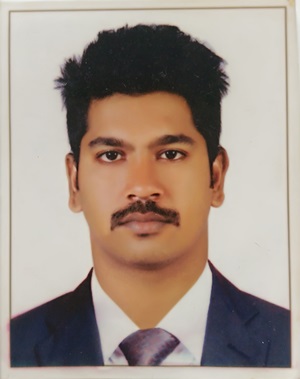 PRINCE.364626@2freemail.com 	PROFESSIONAL QUALIFICATION:BE  in  MECHANICAL ENGINEERING.DIPLOMA  in  MEP DESIGNING AND DRAUGHTING.PROFESSIONAL OBJECTIVE:More than 1 years of work experience  in MEP Designing and Supervising.Gained knowledge and experience  in HVAC and Plumbin  &  Fire Fighting system.Highly adaptable in quickly changing technical environments with good teamwork skill.WORK EXPERIENCE:Company	           :  S.S Engineers and Consultant, Kerala, India.Designation                 : Site SupervisorDuration	           : 6 monthsNature of Work           : Site supervising and Draughting using AutoCAD.Responsibilities:To Prepare the design and drawings on AutoCAD & attending site meetings.To check the work as according to approved drawing.WORK EXPERIENCE:Company	          : Aghora Infrastructure Private Limited, Kerala,IndiaDesignation                : MEP Design Engineer TraineeDuration	          : 6 monthsNature of Work            : Heat & Load calculation and duct designing using AutoCAD , Plumbing Design                                     and Fire Fighting.Responsibilities:Prepare the design and drawings on AutoCAD, Making client meeting in siteWORK EXPERIENCE:Company                  : Sterling and Wilson Private Limited, Hyderabad,IndiaDesignation               : Plumbing Engineer TraineeDuration                   : 4 monthsNature of work          : Plumbing drawings using Autocad,Responsibilities:coordination with the team members, to check piping line according to given drawing & measurements.ACADEMIC DETAILS:FINAL YEAR PROJECT:FEA Analysis and Experimental Investigation of Coating on aluminum Piston Material by Plasma Spray Technique.ACHIEVEMENTS:Event Organizer in school, college and church   functions, other technical events.Active participant in cultural activities & have won many prizes.Participated in Indian Coast Guard Open School Drawing and Painting competition.Participated in India Post stamp design and written philately quiz.Participated in All India Radio program. TECHNICAL SKILLS:PG Diploma in MEP Designing and Draughting.Heat and Load calculation using HAP in HVAC.Design in Duct Designing in HVAC.Selection and installation of transformer and generator.Selection of cables, Selection of bus-bar and protection devices.Design of electrical panel boards,  electrical physical layout.Preparation of schematic drawings (SLD) using AutoCAD.Designing in Plumbing, selection of pipe size and Fire Fighting System and MEP Revit. Platforms: Windows 10/8/7/XP/Vista.Other skills:     AUTOCAD-2015 and 2013 , HAP, BETA performance data, Duct and Pipe sizer, MEP Revit.KEY SKILL                                Good learner & listener, punctual and believe in team work.Well developed, motivational and leadership qualities.Adaptable and supportive.DECLARATION:                              I hereby declare that all the particular stated here are true to the best of my knowledge and belief.    DEGREE     UNIVERSITY/COLLEGE/SCHOOL YEAR OF  PASSINGPERCENTAGE BE (Mechanical)Vels  University, Chennai, Tamil Nadu     2014      62.76AISSCEGovernment Model Senior Secondary School, Port Blair, Andaman Nicobar Islands (CBSE)     2009    67.6AISSECarmel senior secondary school, Port Blair, Andaman Nicobar Islands (CBSE)     2007    64.0